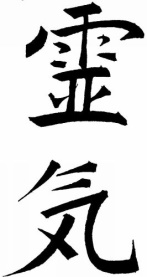 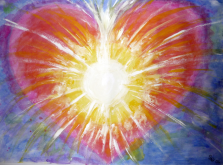 SEMINAR:  REIKI 1 Ausbildung – mit Gerhard Gotz (Reiki Meister)             und Sonja Gotz     (max. 4 Teilnehmer möglich)	ZEIT:          21.-22. MAI 2022 (von 10 – ca.17 Uhr)KOSTEN:   240.- EUR (inkl. Skriptum)ORT:          Praxis Energiebalance-Lichtherz, 2500 Baden, Emil Raab Str.23	INHALTE DER AUSBILDUNG:Reiki - Geschichte und EntwicklungWas Reiki istHinweise für die Reiki -  BehandlungInformationen für die Reiki – AktivierungAktivierung des EnergiekanalsDie ChakrenAusgleich der ChakrenDie Einweihungen  für Reiki 1Die Reiki - Grundpositionen (Fotos)SonderpositionenBehandlung von  Tieren, Pflanzen und  NahrungsmittelRechtsgrundlage